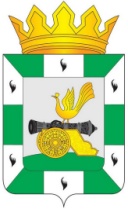 МУНИЦИПАЛЬНОЕ ОБРАЗОВАНИЕ «СМОЛЕНСКИЙ РАЙОН» СМОЛЕНСКОЙ ОБЛАСТИСМОЛЕНСКАЯ РАЙОННАЯ ДУМАРЕШЕНИЕот 30 мая 2019 года                  № 51Об утверждении кандидатур для занесения их фотографий на Доску почёта муниципального образования «Смоленский район» Смоленской  области в 2019  годуРуководствуясь Положением о Доске почёта муниципального образования «Смоленский район» Смоленской области, утверждённым решением Смоленской районной Думы от 27 февраля 2007 года № 22, Уставом муниципального образования «Смоленский район» Смоленской области, Смоленская районная ДумаРЕШИЛА:1. Утвердить прилагаемый список представителей организаций, достойных поощрения в виде занесения их фотографий на Доску почёта муниципального образования «Смоленский район» Смоленской области в 2019 году.2. По итогам работы за 2018 год портретный фотоснимок занести на Доску почёта муниципального образования «Смоленский район» Смоленской области с указанием фамилии, имени и отчества гражданина, должности и наименования организации.3. Настоящее решение опубликовать в газете «Сельская правда».Председатель Смоленской районной Думы                                                       С.Е. ЭсальнекУтвержден решением Смоленской районной Думы от 30 мая 2019 года № 51Список представителей организаций, достойных поощрения в виде занесения их фотографий на Доску почёта муниципального образования «Смоленский район» Смоленской области в 2019 году№п/пФамилия, имя, отчествоОрганизация, должность1ШваревАлексей ИвановичЗакрытое акционерное общество производственно-коммерческая фирма «РБДС», машинист бульдозера2Орешкова Ирина СергеевнаЗакрытое акционерное общество «Агрофирма-Катынь», начальник отдела кадров3КарпеченковаМарина ВасильевнаИндивидуальный предприниматель Аксенова Алина Олеговна, коммерческий директор4ШульковаОльга ВладимировнаОткрытое акционерное общество «САРС-КАТЫНЬ», заместитель главного бухгалтера5Коваль Дмитрий ЛеонидовичОбщество с ограниченной ответственностью «Жуковская Энергетическая Компания», директор6СкокНина ИвановнаЗакрытое акционерное общество «БАУТЕК», заведующая складом7ИстратоваЕкатерина ИвановнаАдминистрация Пионерского сельского поселенияСмоленского района Смоленской области, старший инспектор8ГриневичВалерий ВикторовичОбщество с ограниченной ответственностью «Козинский тепличный комбинат», генеральный директор9КарловскийМаксим АлексеевичОткрытое акционерное общество «Агровод», генеральный директор 10ИвановаРаиса ПетровнаПроизводственный сельскохозяйственный кооператив «Богородицкое», заместитель председателя - начальник цеха животноводства11РябцевЛеонид АлександровичОбластное государственное бюджетное учреждение здравоохранения «Смоленская центральная районная больница», врач общей практики12МеркуловаИрина НиколаевнаОбластное государственное бюджетное учреждение здравоохранения «Смоленская центральная районная больница», медсестра врача общей практики13Стрехнина Наталья АлексеевнаМуниципальное бюджетное учреждение дополнительного образования «Печерская детская школа искусств» Смоленского района Смоленской области, директор14Анников Денис ЮрьевичМуниципальное казенное учреждение «Спортивный клуб «Печерск» муниципального образования «Смоленский район» Смоленской области, директор15Свиренкова Ирина ЕвгеньевнаМуниципальное бюджетное учреждение культуры клубного типа «Районный дом культуры» муниципального образования «Смоленский район» Смоленской области, директор16Лизункова Татьяна ВалентиновнаМуниципальное бюджетное учреждение культуры «Смоленская межпоселенческая централизованная библиотечная система» муниципального образования «Смоленский район» Смоленской области, заместитель директора17Солдатенкова Надежда АлексеевнаМуниципальное бюджетное образовательное учреждение Гнездовская средняя школа Смоленского района Смоленской области, учитель русского языка и литературы18Богачева Ольга ВениаминовнаМуниципальное бюджетное образовательное учреждение Касплянская средняя школа Смоленского района Смоленской области, учитель математики19Савченкова Татьяна МихайловнаМуниципальное бюджетное образовательное учреждение Волоковская средняя школа Смоленского района Смоленской области, директор20Довгун Надежда ВалентиновнаКомитет по образованию Администрации муниципального образования «Смоленский район» Смоленской области, менеджер-методист отдела дошкольного, общего и дополнительного образования21Дмитриева Наталья МихайловнаОбщество с ограниченной ответственностью «Смоленскинжсельстрой», кондитер 5 разряда закусочной № 2222Задорожная Наталья ЕвгеньевнаОбщество с ограниченной ответственностью «Фрея», бухгалтер23Байрамов Фаик ЭльдаровичИндивидуальный предприниматель Глава крестьянского (фермерского) хозяйства 24Васильев Роман ВикторовичОбщество с ограниченной ответственностью «Птицефабрика «Сметанино», главный зоотехник25Студенников Вадим ВикторовичИндивидуальный предприниматель Низамов Ракиф Талыпович, заведующий хозяйством ИП Низамов Р.Т.26МарченковаЛариса НиколаевнаГосударственное учреждение –Управление Пенсионного фонда Российской Федерации в Смоленском районе Смоленской области (межведомственное),ведущий специалист-эксперт клинической службы27Кархова Ирина АнатольевнаГосударственное учреждение –Управление Пенсионного фонда Российской Федерации в Смоленском районе Смоленской области (межведомственное), заместитель начальника отдела назначения, перерасчета пенсий и оценки пенсионных прав застрахованных лиц  28МилицаНаталья СергеевнаСмоленское областное государственное бюджетное профессиональное образовательное учреждение «Техникум отраслевых технологий», преподаватель29КравцоваНадежда АлександровнаМежрайонная инспекция Федеральной налоговой службы № 6 по Смоленской области, заместитель начальника30Герасимова Дарья ДмитриеваОтдел надзорной деятельности и профилактической работы Смоленского и Монастырщинского районов Управления надзорной деятельности и профилактической работы Главного управления МЧС России по Смоленской области, старший инспектор 31Власенкова Светлана БорисовнаГлава муниципального образования Дивасовского сельского поселения Смоленского района Смоленской области32Голактионова Ирина ВикторовнаАдминистрация муниципального образования «Смоленский район» Смоленской области начальник юридического отдела